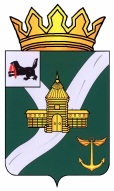 КОНТРОЛЬНО-СЧЕТНАЯ КОМИССИЯ УСТЬ-КУТСКОГО МУНИЦИПАЛЬНОГО ОБРАЗОВАНИЯ(КСК УКМО)ЗАКЛЮЧЕНИЕ№ 01-62з на проект решения Думы Усть-Кутского муниципального образования «О внесении изменений в решение Думы Усть-Кутского муниципального образования от 22.12.2020 г. №17 «О бюджете Усть-Кутского муниципального образования на 2021 год и на плановый период 2022 и 2023 годов»     Утвержденораспоряжением председателя    КСК УКМО    от 17.12.2021 №91-пЗаключение Контрольно-счетной комиссии Усть-Кутского муниципального образования (далее - Заключение) на проект решения Думы Усть-Кутского муниципального образования «О внесении изменений в решение Думы Усть-Кутского муниципального образования от 22.12.2020 г. №17 «О бюджете Усть-Кутского муниципального образования на 2021 год и на плановый период 2022 и 2023 годов» (далее – Проект решения) подготовлено в соответствии с частью 2 статьи 157 Бюджетного кодекса Российской Федерации, частью 2 статьи 9 Федерального закона от 07.02.2011 №6-ФЗ «Об общих принципах организации и деятельности контрольно-счетных органов субъектов Российской Федерации и муниципальных образований»,  Положением «О Контрольно-счетной комиссии Усть-Кутского муниципального образования», утвержденным решением Думы  УКМО от 30.08.2011 № 42 (в новой редакции от14.10.2021 г. №64), иными нормативными правовыми актами Российской Федерации, Иркутской области и Усть-Кутского муниципального образования (далее – УКМО). Проект решения внесен Администрацией Усть-Кутского муниципального образования на рассмотрение Думы Усть-Кутского муниципального образования (далее – Дума УКМО) 08.12.2021 г. Целями проведения экспертизы Проекта решения явились определение соблюдения бюджетного и иного законодательства исполнительным органом местного самоуправления при разработке Проекта решения о внесении изменений в районный бюджет на 2021 год и плановый период 2022 и 2023 годов, анализ объективности планирования доходов и расходов бюджета.Внесение изменений в районный бюджет на 2021 год и на плановый период 2022 и 2023 годов обусловлено необходимостью:- уточнения объема прогнозируемых поступлений по отдельным видам налоговых и неналоговых доходов районного бюджета на основании сведений главных администраторов доходов; - уточнением объема безвозмездных поступлений на основании сведений главных администраторов доходов об ожидаемом поступлении денежных пожертвований, предоставляемых негосударственными организациями получателям средств бюджетов муниципальных районов;- внесения изменений в текстовую часть решения Думы Усть-Кутского муниципального образования «О бюджете Усть-Кутского муниципального образования на 2021 год и плановый период 2022 и 2023 годов»;	- перераспределения свободных бюджетных ассигнований между отдельными разделами и подразделами, целевыми статьями и видами расходов бюджетной классификации главными распорядителями бюджетных средств;	- уточнения кодов расходов бюджетной классификации;	- уточнением объемов иных межбюджетных трансфертов, предоставляемых бюджетам поселений;	- изменением бюджетных ассигнований, предусмотренных на реализацию муниципальных программ.	В текущем году это пятое уточнение бюджета УКМО на 2021 год и плановый период 2022 и 2023 годов.Общий объем доходов районного бюджета на 2021 год предлагается увеличить на 567 098,1 тыс. рублей к плановым назначениям, утвержденным решением Думы УКМО от 22.12.2020 г. №17. Общий объем расходов планируется увеличить на 478 685,0 тыс. рублей к плановым назначениям, утвержденным решением Думы УКМО от 22.12.2020 г. №17, из них на предоставление межбюджетных трансфертов (далее – МБТ) бюджетам поселений – 204 620,0 тыс. рублей.С учетом предложенных изменений районного бюджета по доходам и расходам предлагается утвердить размер профицита бюджета на 2021 год в объеме 19 781,0 тыс. рублей, что составляет увеличение к первоначальному дефициту на 88 413,1 тыс. рублей.Налоговые и неналоговые доходы бюджета планируются в объеме         1 383 812,1 тыс. рублей, что на 249 177,0 тыс. рублей выше значений, утвержденных в первоначальный бюджет на 2021 год. Проектом решения предлагается:увеличить налоговые доходы на 68 641,5 тыс. рублей, в том числе: - доходы от налога на доходы физических лиц в размере 57 653,4 тыс. рублей;- доходы от налога, взымаемого в связи с применением упрощенной системы налогообложения в размере 3 501,9 тыс. рублей;- доходы от налога, взымаемого в связи с применением патентной системы налогообложения, зачисляемого в бюджеты муниципальных районов в размере 1 332,3 тыс. рублей;- доходы от земельного налога в размере 11,4 тыс. рублей;- доходы от единого сельскохозяйственного налога в размере 4,1 тыс. рублей;- доходы от государственной пошлины в размере 976,6 тыс. рублей;При этом уменьшить доходы от единого налога на вмененный доход для отдельных видов деятельности в размере 454,0 тыс. рублей увеличить неналоговые доходы на 37 272,4 тыс. рублей, в том числе:- увеличить доходы от использования имущества, находящегося в муниципальной собственности в размере 6 656,9 тыс. рублей- уменьшить доходы от оказания платных услуг и компенсации затрат в размере 4 435, тыс. рублей;- увеличить доходы от продажи материальных и нематериальных активов в размере 44,2 тыс. рублей;- увеличить доходы от поступления штрафов, санкций и возмещения ущерба в размере 754,6 тыс. рублей.Проектом решения предлагается:Увеличить безвозмездные поступления на 7 600,0 тыс. рублейПроектом решения предлагается бюджетные ассигнования по расходам в разрезе разделов и подразделов классификации расходов:увеличить:- жилищно-коммунальное хозяйство (раздел 05 00) на 380,8 тыс. рублей;- межбюджетные трансферты (раздел 14 00) на 4 689,3 тыс. рублей;уменьшить:- общегосударственные вопросы (раздел 01 00) на 7 787,5 тыс. рублей;- национальная безопасность и правоохранительная деятельность (раздел 03 00) на 1 770,6 тыс. рублей;- национальная экономика (раздел 04 00) на 816,6 тыс. рублей;- образование (раздел 07 00) на 11 218,2 тыс. рублей;- культура (раздел 08 00) на 4 058,6 тыс. рублей;- здравоохранение (09 00) на 27,1 тыс. рублей;- социальная политика (раздел 10 00) на 1 060,9 тыс. рублей;- физическая культура (раздел 11 00) на 2 649,2 тыс. рублей.Распределение бюджетных ассигнований районного бюджета по разделам и подразделам классификации расходов бюджетов на 2021 год представлено в приложении 1 к Заключению на Проект решения.	Динамика планирования расходов районного бюджета на 2021 год по главным распорядителям средств районного бюджета представлена в приложении 2 к Заключению на Проект решения.	Расшифровка иных МБТ, предусмотренных в районном бюджете на 2021 год представлена в приложении 3 к Заключению на Проект решения.Проект решения Думы Усть-Кутского муниципального образования «О внесении изменений в решение Думы Усть-Кутского муниципального образования от 22.12.2020 г. №17 «О бюджете Усть-Кутского муниципального образования на 2021 год и плановый период 2022 и 2023 годов», представленный на рассмотрение Думы Усть-Кутского муниципального образования, соответствует основным положениям бюджетного законодательства Российской Федерации, содержит основные характеристики бюджета, соблюдены принципы сбалансированности бюджета, установленные статьей 33 Бюджетного кодекса Российской Федерации.По итогам проведенной экспертизы Контрольно-счетная комиссия Усть-Кутского муниципального образования делает вывод, что проект решения Думы УКМО «О внесении изменений в решение Думы Усть-Кутского муниципального образования от 22.12.2020 г. №17 «О бюджете Усть-Кутского муниципального образования на 2021 год и на плановый период 2022 и 2023 годов» не противоречит бюджетному законодательству Российской Федерации и рекомендуется к рассмотрению на заседании Думы УКМО.Председатель Контрольно-счетнойкомиссии УКМО								        О.В. ПромысловаНа 2022 год и 2023 год бюджетные назначения по доходам не изменяются.Сравнительный анализ основных показателей районного бюджета 2021 годаНа 2022 год и 2023 год бюджетные назначения по доходам не изменяются.Сравнительный анализ основных показателей районного бюджета 2021 годаНа 2022 год и 2023 год бюджетные назначения по доходам не изменяются.Сравнительный анализ основных показателей районного бюджета 2021 годаНа 2022 год и 2023 год бюджетные назначения по доходам не изменяются.Сравнительный анализ основных показателей районного бюджета 2021 годаНа 2022 год и 2023 год бюджетные назначения по доходам не изменяются.Сравнительный анализ основных показателей районного бюджета 2021 годатыс. рублейПоказателиПервоначальный бюджет на 2021 годУточнение бюджета декабрь 2021 Отклонение (+), (-) Темп роста к показателям первоначального бюджета, %Налоговые и неналоговые расходы1 134 635,1 1 383 812,1249 177,0122,0Безвозмездные поступления1 229 820,51 547 741,6317 921,1125,6Всего доходы2 364 455,62 931 553,7567 098,1124Всего расходы2 433 087,72 911 772,7478 685,0119,7Дефицит-68 632,119 781,088 413,1